UVÁDZA FILMCOMEBACK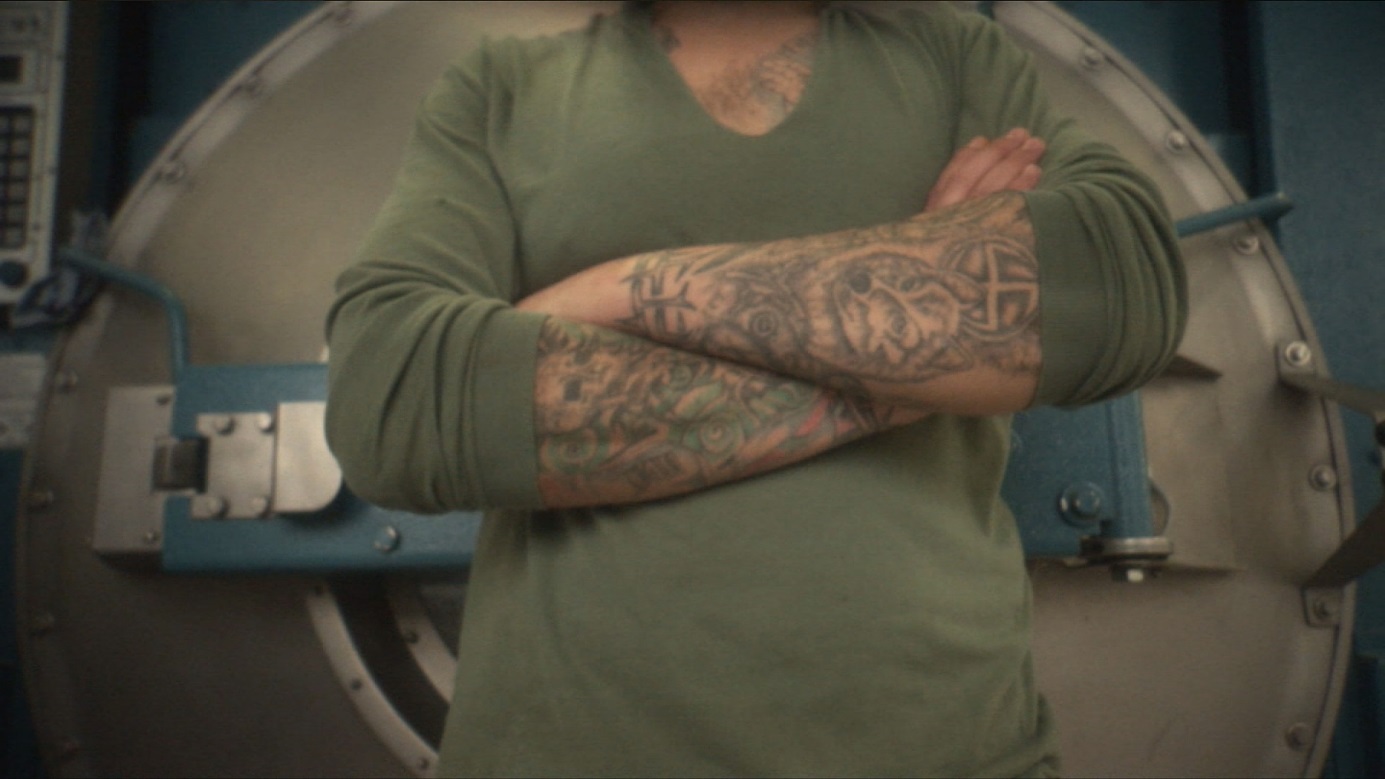 Premiéra v SR:  16. október 2014Koniec monopolu: 15.10.2019 Krajina pôvodu: SRRok výroby:  2014Odporučená prístupnosť: MP 18+Formát:  DCP, Blu-ray, DVD, 85 min., jaz verzia: slovensky (anglické titulky)Žáner: dokumentárny film	Produkcia: AH production
Koprodukcia: Rozhlas a televízia Slovenska, Vysoká škola múzických umeníScenár a réžia: Miro Remo / Scenár: Juro Šlauka / Kamera:  Ivo Miko, Mário Ondriš, Jaroslav Vaľko / Strih:  Marek Kráľovský  / Zvuk: Lukáš Ksprzyk / Hudba: David Kollar /  Producent: Barbara Harumová Hessová
Film bol uvedený v súťažnej sekcii dokumentov na 49. MFF Karlove Vary 2014Realizáciu a distribúciu tohto filmu finančne podporil  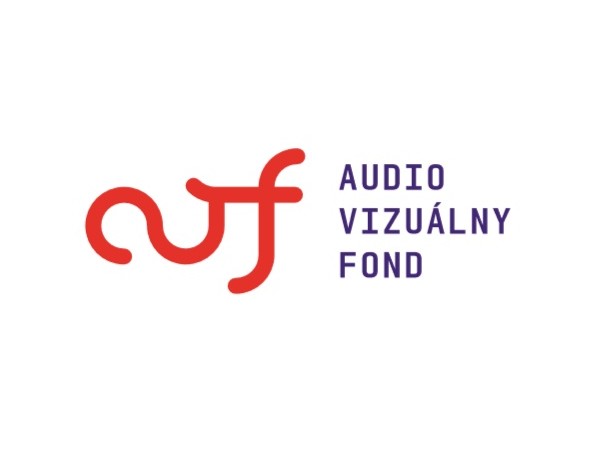 Film vznikol s podporou Ministerstva kultúry SR.O filmeČas v jednej z najstráženejších väzníc na Slovensku plynie veľmi pomaly. Nahliadnuť do bežného života väzňa vo výkone trestu je pomerne vzácne. Dvaja recidivisti prehodnocujú svoju minulosť a pozerajú sa na svoju budúcnosť. Čo budú robiť, keď príde čas ich prepustenia. Ako vyzerá prepúšťací proces a čo čaká Zlatka a Mira vonku po mnohých rokoch? Bez vzdelania, so záznamom v registri trestov. Komplikované rodinné zázemie a žiadne reálne opatrenia, ktoré by im dávali šancu začleniť sa do normálneho života. Zarazení sledujú, čo sa vonku zmenilo... Ale oni sa nezmenili. Budú schopní začať odznovu a je to pre spoločnosť bezpečné? Koľko ešte zvládne matka kriminálnika? Je súdny systém spravodlivý? Príbeh recidivistov, točiacich sa v bludnom kruhu.MIRO REMO     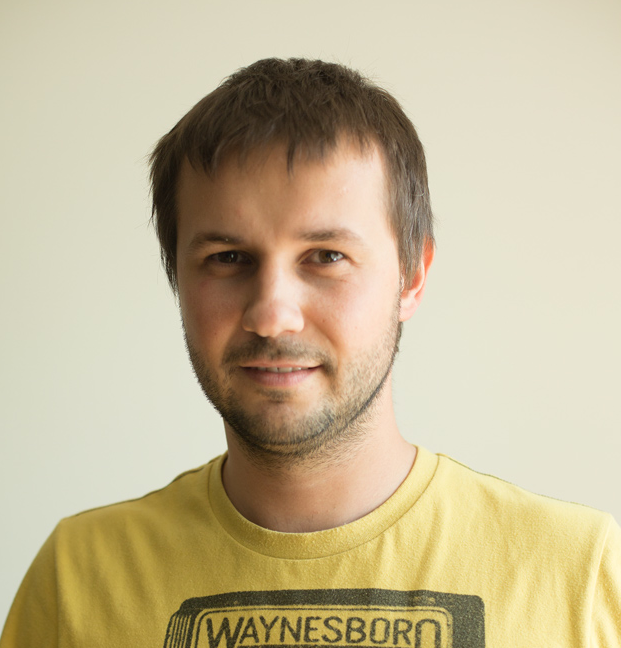                                                                  Pochádza z industriálnej obce Ladce, kde navštevoval základnú školu. Absolvoval gymnázium v Považskej Bystrici. Hneď ako ho prijali na réžiu dokumentárneho filmu na VŠMU, zanechal štúdium mechatroniky. Film študoval v ateliéri Vlada Balca na VŠMU, kde         i momentálne ďalej pôsobí. Je držiteľom mnohých ocenení z medzinárodných filmových festivalov. Jeho doposiaľ najúspešnejším filmom je portrét jeho strýka a jeho matky, Removej babky, s názvom Arsy-Versy, ktorý získal výraznú medzinárodnú pozornosť                 a odniesol si vyše štyridsať ocenení.. 